Горячие источники Тюмени из Перми, 2017гНазвание тура:Горячие источники ТюмениДата тура:Выезд из Перми каждую пятницу!Cкачать программу: в WORDПродолжительность:1 день + 2 ночных переездаКраткое описание:Уральская природа очень непредсказуема и многообразна, и не все знают, что купаться у нас, например, можно не только летом, выбирая для этого многочисленные уральские озера, но и зимой…в горячих источниках, расположенных недалеко от города Тюмень.
По мнению специалистов, купание в такой воде благоприятно воздействует на организм и особо полезно для людей, страдающих болезнями нервной системы и сердечно – сосудистыми заболеваниями. Тюменские горячие источники очень популярны среди жителей Урала, так как купание в зимнее время года под открытым небом в горячей воде представляет собой определенную экзотику, поэтому в основном сезон посещения начинается с октября и заканчивается в марте.Фото: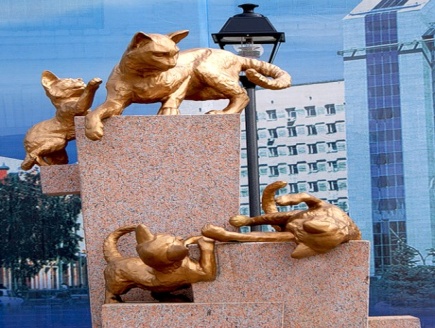 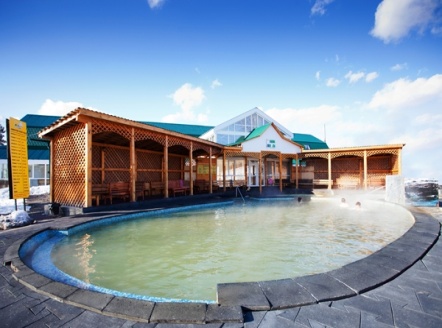 Программа тура:1 день
22.00 Отправление автобуса в Тюмень.

2 день
10.00-Завтрак. в кафе г. Тюмень.
10.30-12.30 Экскурсия по Тюмени с посещением исторической части и Троицкого монастыря, Моста влюбленных, Загородного сада, прогулка по цветному Бульвару и «Аллее кошек».13.00-13.30 – Посещение рыбного рынка. 
13.30-14.30 – Обед в кафе города.
14.30-15.00 - Переезд группы в источник «Советский» (купание 6 часов).
16.00-20.00 - Купание в горячем термальном источнике «АВАН»; (купание 4 часа).
20.30 - Отправление группы в Пермь.

3 день
08.00-09.00 - Прибытие в Пермь.Проживание:Нет, ночные переезды в автобусе.В стоимость входит:Проезд на комфортабельном автобусе 
Завтрак и обед в кафе города 
Обзорная экскурсия по Тюмени 
Входные билеты на горячий источник "Аван" 4 часа, "Советский" 6 часов 
Страховка 
Сопровождение гидомДополнительно обязательно оплачивается в офисе при бронировании:-Дополнительно обязательно оплачивается в ходе тура:Внимание! На горячем источнике "Советский" берется депозит за браслет 300 рублей, который возвращается при выходе.Дополнительно по желанию оплачивается:Ужин, покупка сувениров.Комментарий агента:Гор.источники полезны, если Вы: 1. устали; 2. хотите экзотики; 3. больны сахарным диабетом; 4. подагрой; 5. «шалит» желудочно-кишечный тракт. 

Вам явно нужно ограничить себя в купании, если: нарушены азотовыделительные функции у почек, есть ожирение 2 степени, язва желудка или кишечника, артериальная гипертония.

Пребывание в бассейне доставляет массу положительных эмоций. Холодная зима, снег, сосульки, на улице «минус», а вы купаетесь в горячей воде +45 градусов! Это надо самому почувствовать: слова здесь не подобрать! 

ПРОДОЛЖИТЕЛЬНОСТЬ КУПАНИЯ И ПРИЁМ ВАНН В ТЕРМАЛЬНОМ ИСТОЧНИКЕ НЕ ДОЛЖЕН ПРЕВЫШАТЬ 15 – 20 минут!!! После чего повторить процедуру.Рекомендуется взять с собой:Для экскурсии: фотоаппарат, деньги на сувениры и ужин.
Для посещения источника: сланцы, халат, принадлежности для душа и купания. 
Для поездки в автобусе: плед, подушечка, кружка, перекус.Скидки:При групповых заявках - делается перерасчёт.Стоимость тура на 1 человека:Источник "Аван":
взрослые - 3 600 руб.
пенсионеры, студенты, школьники - 3 400 руб.
дети до 10 лет - 2 600 руб.

Источник "Советский":
взрослые - 3 300 руб. 
пенсионеры, студенты, школьники - 3 100 руб. 
дети до 10 лет - 2 600 руб.Место и время отправления:г. Пермь, ул. Ленина, 53 ("Театр-Театр") в 22.00 час.Необходимые документы для поездки:Мед.полис, пенсионное удостоверение (студенческий билет, свидетельство о рождении).